Person-/kontaktuppgifter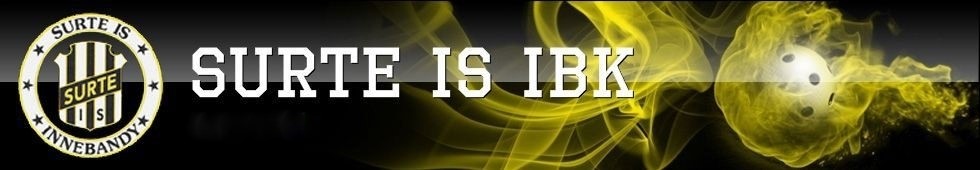 Vänligen texta!SpelareNamn………………………………………….. Personnr…………………………-………………….Adress………………………………………………………………………………………………………..Ev. mailadress…………………………………………………………………………………………….Vårdnadshavare 1Namn……………………………................... Mobilnr……………………………………………Mailadress…………………………………………………………………………………………………Vårdnadshavare 2Namn……………………………................... Mobilnr……………………………………………Mailadress…………………………………………………………………………………………………Bra att veta (t.ex. allergi, sjukdom, ytterligare kontaktperson mm.)………………………………………………………………………………………………………………………………………………………………………………………………………………………………………………………………………………………………………………………………………………………………………………Tillåts vara med på foto       Ja              Nej